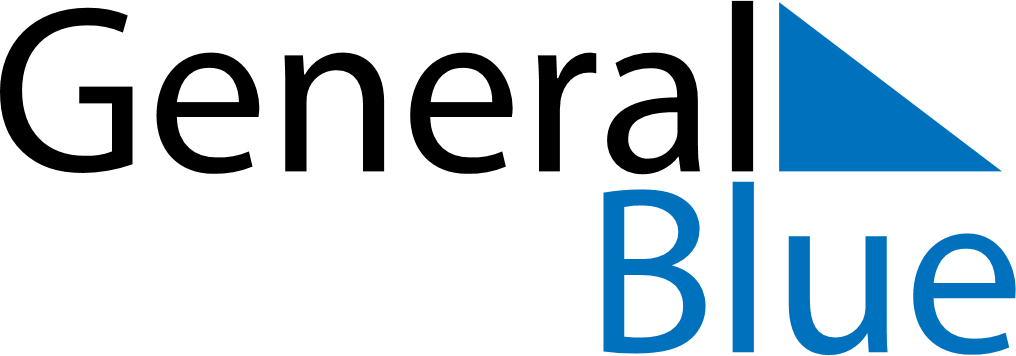 May 2024May 2024May 2024May 2024May 2024May 2024Andenes, Nordland, NorwayAndenes, Nordland, NorwayAndenes, Nordland, NorwayAndenes, Nordland, NorwayAndenes, Nordland, NorwayAndenes, Nordland, NorwaySunday Monday Tuesday Wednesday Thursday Friday Saturday 1 2 3 4 Sunrise: 3:34 AM Sunset: 10:10 PM Daylight: 18 hours and 35 minutes. Sunrise: 3:29 AM Sunset: 10:15 PM Daylight: 18 hours and 46 minutes. Sunrise: 3:23 AM Sunset: 10:21 PM Daylight: 18 hours and 57 minutes. Sunrise: 3:17 AM Sunset: 10:26 PM Daylight: 19 hours and 8 minutes. 5 6 7 8 9 10 11 Sunrise: 3:12 AM Sunset: 10:32 PM Daylight: 19 hours and 19 minutes. Sunrise: 3:06 AM Sunset: 10:37 PM Daylight: 19 hours and 31 minutes. Sunrise: 3:00 AM Sunset: 10:43 PM Daylight: 19 hours and 43 minutes. Sunrise: 2:54 AM Sunset: 10:49 PM Daylight: 19 hours and 55 minutes. Sunrise: 2:47 AM Sunset: 10:56 PM Daylight: 20 hours and 8 minutes. Sunrise: 2:41 AM Sunset: 11:02 PM Daylight: 20 hours and 21 minutes. Sunrise: 2:34 AM Sunset: 11:09 PM Daylight: 20 hours and 34 minutes. 12 13 14 15 16 17 18 Sunrise: 2:27 AM Sunset: 11:16 PM Daylight: 20 hours and 49 minutes. Sunrise: 2:19 AM Sunset: 11:23 PM Daylight: 21 hours and 4 minutes. Sunrise: 2:11 AM Sunset: 11:31 PM Daylight: 21 hours and 20 minutes. Sunrise: 2:03 AM Sunset: 11:40 PM Daylight: 21 hours and 37 minutes. Sunrise: 1:53 AM Sunset: 11:50 PM Daylight: 21 hours and 56 minutes. Sunrise: 1:42 AM Sunset: 12:01 AM Daylight: 22 hours and 19 minutes. Sunrise: 1:28 AM Sunset: 12:15 AM Daylight: 22 hours and 47 minutes. 19 20 21 22 23 24 25 Sunrise: 1:03 AM Sunset: 12:40 AM Daylight: 23 hours and 37 minutes. Sunrise: 12:53 AM Sunrise: 12:53 AM Sunrise: 12:53 AM Sunrise: 12:53 AM Sunrise: 12:53 AM Sunrise: 12:53 AM 26 27 28 29 30 31 Sunrise: 12:53 AM Sunrise: 12:53 AM Sunrise: 12:53 AM Sunrise: 12:53 AM Sunrise: 12:53 AM Sunrise: 12:53 AM 